Подключение кассы к ПК и установка драйверов Если возникнут вопросы по подключению кассы к ПК обращаемся ЗАО "САГА-сервис" (495)123-65-74, (964)633-33-18 www.sagakkm.ruУстановить драйвер ККТ от ШТРИХ-М DrvFR_4_15 (без установки и запуска облачных касс) ftp://ftp.tngtoys.ru/pub/pub/AlenaA/1C/kassa/DrvFR_4_15_833.zipДрайвер VCOM: если Win 10, то драйвер должен установиться автоматически, если Win 7, то установить драйвер VCOM ftp://ftp.tngtoys.ru/pub/pub/AlenaA/1C/kassa/VCOM.zip (в комплекте есть Инструкция по установке драйвера VCOM.pdf) Открыть программу «Тест драйвера ККТ 4.15»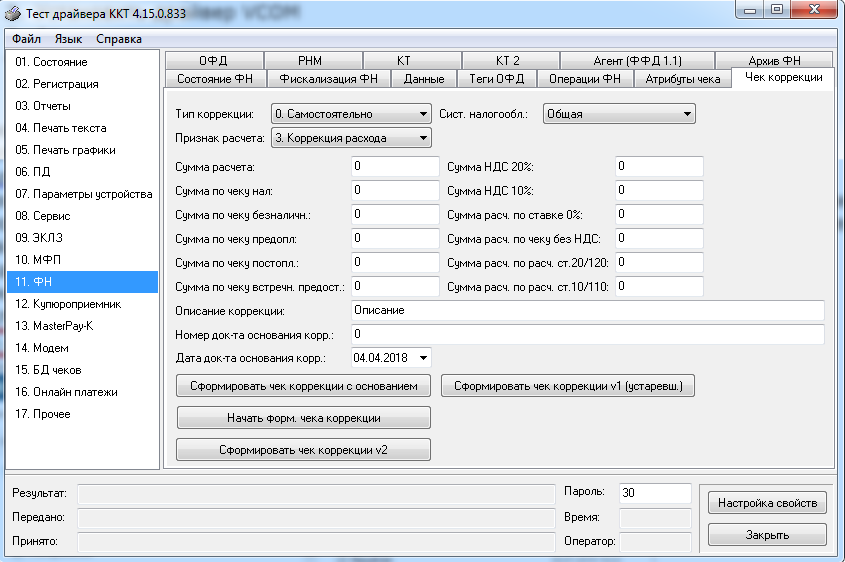 Нажимаем кнопку «Настройка свойств» в правом нижнем углу окна, затем в открывшемся окне «Свойства» нажмите кнопку «Поиск оборудования…». 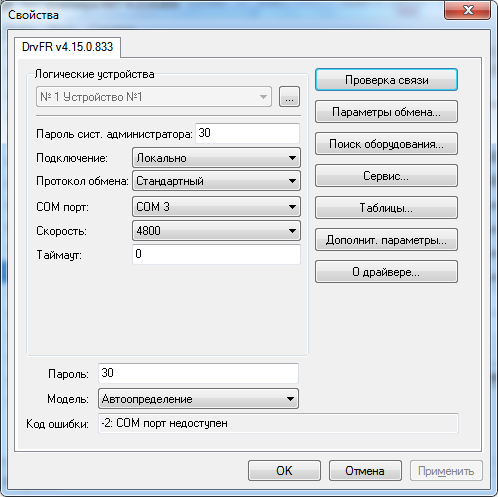 Произведите поиск всех подключенных устройств, нажав кнопку «Начать поиск». Запомните параметры нужного устройства (номер COM-порта, скорость) и закройте окно «Поиск оборудования…». Можно также двойным щелчком выбрать из списка найденных устройств нужное: при этом окно «Поиск оборудования…» автоматически закрывается, а параметры обмена данными этого устройства автоматически устанавливаются в полях группы «Параметры».  Если необходимо, то можно вручную выставьте параметры обмена в группе «Параметры». Нажать кнопку «Проверка связи». Если связь не установлена, в информационной строке появится надпись «-4: Нет связи», либо надписи «116: Ошибка ОЗУ» или «121: Замена ФП» в этом случае необходимо обратится за консультацией ЗАО "САГА-сервис" +7(495)123-65-74, +7(964)633-33-18 www.sagakkm.ru. Если команда была выполнена корректно, и были установлены новые параметры обмена данными, то в информационной строке появится сообщение «0: Ошибок нет» или наименование модели ККМ и ее заводской номерЕсли проверка связи прошла успешно, далее нажимаем кнопку «Таблицы»Встаем на п. 2 «Пароли кассиров и администраторов» нажимаем кнопку «Открыть». В строке 1 в колонке «Должности и фамилии кассиров» вводим ФИО кассира (например – Иванов И. И.). В строке 30 (как правило она последняя), вместо «СИСТ. АДМИН.» пишем «Зольникова М. А.». Далее просто закрываем окно.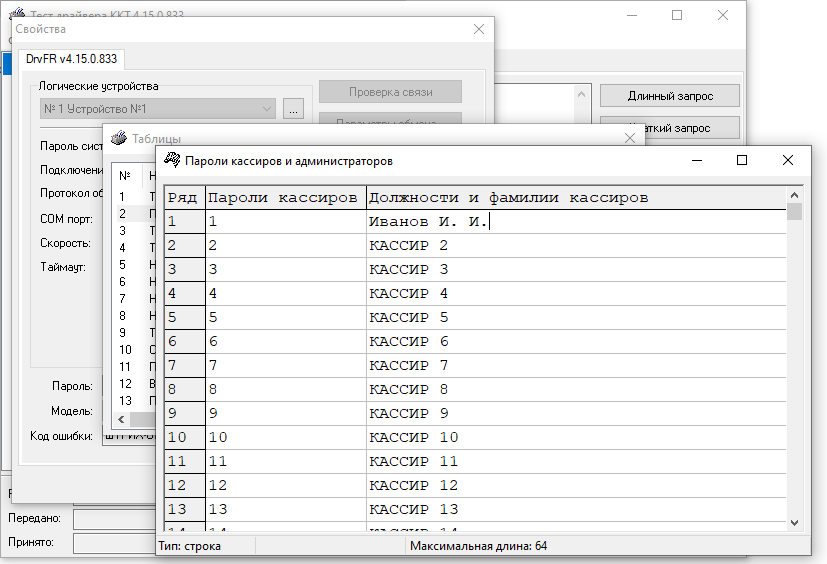 Встаем на п. 5 «Наименование типов оплат» нажимаем кнопку «Открыть». В строке 2 пишем «ЭЛЕКТРОННЫМИ». Далее просто закрываем окно.Встаем на п. 21 «Сетевые интерфейсы», нажимаем кнопку «Открыть». В строке 7 «Wif ssid» пишем название точки доступа Wi-fi. В строке 8 «Wifi passphrase» вводим пароль к Wi-fi. Далее просто закрываем окно. Закрываем окно «Таблицы».Закрываем окно «Свойства» нажатием кнопки ОК.Возвращаемся обратно в «Таблицы» что бы убедится, что всё записалось!!!! Если всё ОК закрываем все окна, если нет повторяем п.9-п.11Закрываем окно Тест-драйвера.Установка программы подключения кассы к 1С(https://infostart.ru/public/656068/)В комплекте идет папка \Command\1c_ShtrihFR\ftp://ftp.tngtoys.ru/pub/pub/AlenaA/1C/kassa/1c_ShtrihFR.zip распаковываем и копируем ее на диск С: Должно получиться c:\ 1c_ShtrihFR\Проверяем права у пользователя на эту папку – должны быть на чтение/запись (для проверки создайте любой текстовый файл в папке 1c_ShtrihFR). 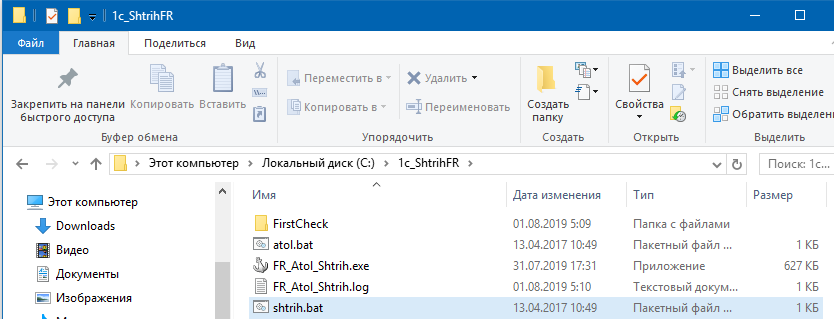 В нашем каталоге три основных файла.И есть папка FirstCheck, переходим в нее и кликаем на файле cc.bat и возвращаемся обратно в c:\1c_ShtrihFR
Содержимое папки немного изменилось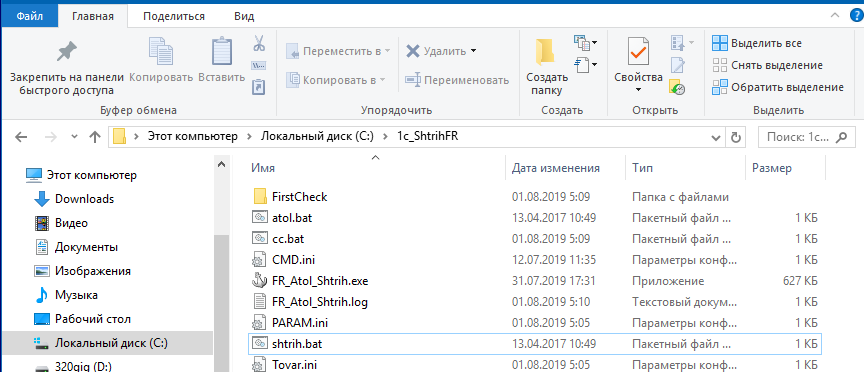 Теперь у нас все готово к печати первого тестового чека! Появились файлы команды печати
cmd.ini param.ini tovar.iniВНИМАНИЕ tovar.ini переименовать в tovar1.iniПроверяем наличие бумаги в ККМ, включаем ККМ! Запускаем файл Shtrih.bat, появится окно с информацией о том, как получить лицензию.  На первом экране пока вы не ввели лицензионный код будет надпись: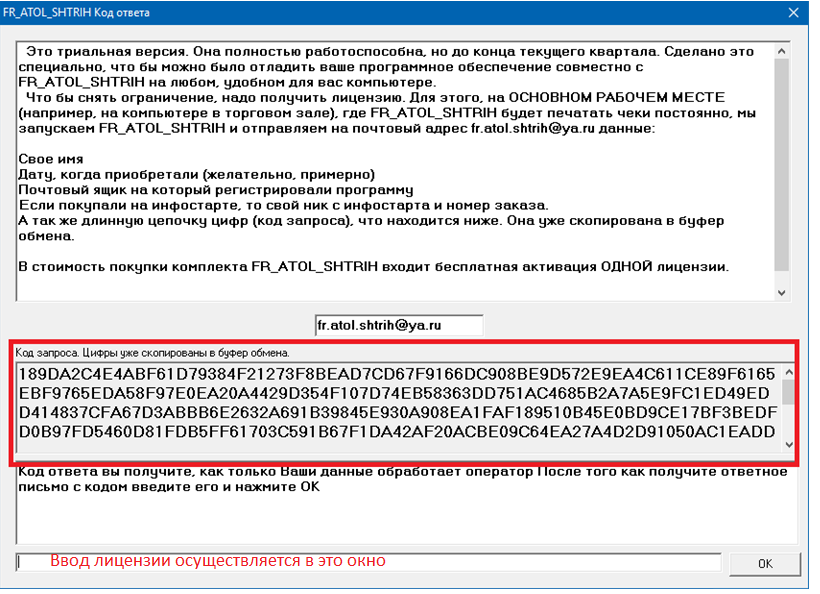 Копируем код запроса (выделен красным на картинке ниже) и отправляем письмо с этим кодом на почтовый адрес Алёна Атягина Elena_Atyagina@tngtoys.ruНажимаем ОК. Открываем трей и видим значок программы в виде якоря 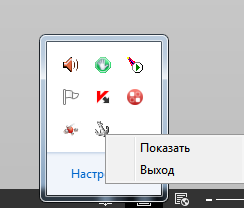 Выходим из программы в трее.Когда Алёна Атягина пришлет письмо с кодом ответа (ключом) запускаем C:\1c_ShtrihFR\shtrih.bat и вводим полученный ключ в самую нижнюю строку окна нажимаем ОК и выходим из программы в трее.По окончании скопировать всю папку c:\ 1c_ShtrihFR\ как резервную копию на общий диск или флешкуСкопировать файл C:\1c_ShtrihFR\codes.par и прислать его на почтовый адрес Алёна Атягина Elena_Atyagina@tngtoys.ru с названием филиалаПечать чека из 1СПОКА НЕ ПОЛУЧИТЕ ЛИЦЕНЗИЮ ПЕЧАТЬ ЧЕКОВ ИЗ 1С ЗАПРЕЩЕНА!!!!Запускаем 1С -  Чек ККМ печатается из документов «Реализация товаров и услуг» и «Возврат покупателя»Для первого теста надо создать РТУ на Сотрудников ТНГ от организации МАЗ с галками б/у и н/у на артикул 73703пц по цене Акция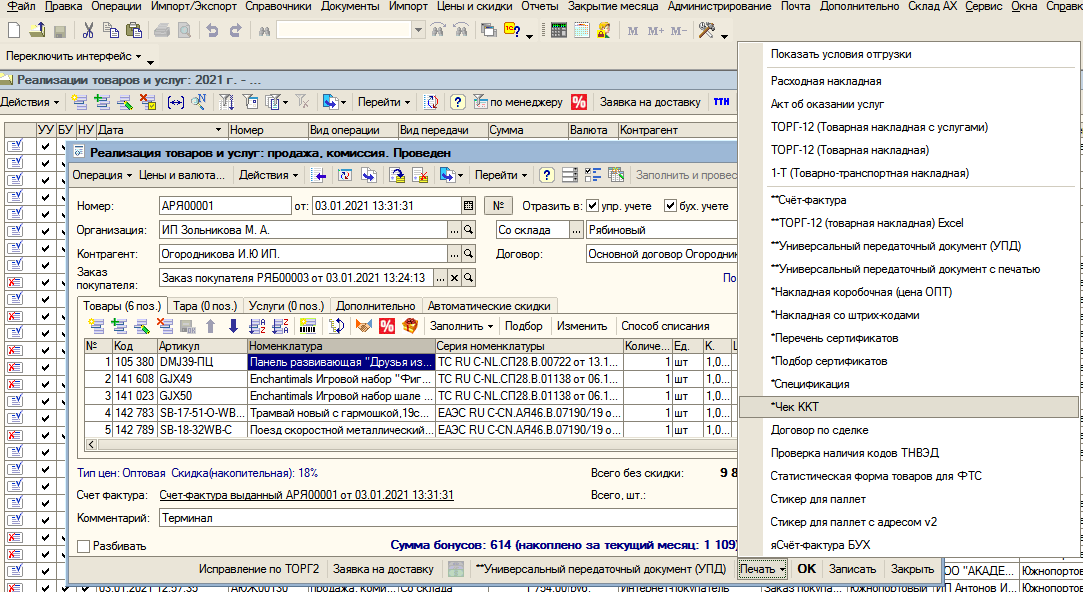 Появится окно «Печать чека на ККТ» 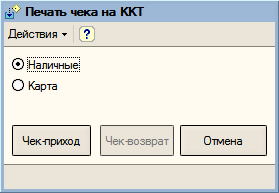 ВНИМАНИЕ Кнопка «Чек-приход» будет заблокирована, если документ оформлен не на МАЗ или нет галок б/у и н/у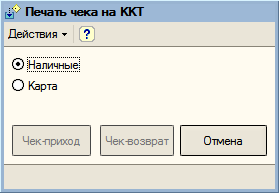 Далее выбираем «Наличные» или «Карта» (функция оплаты частично карта и частично наличные пока недоступна).Нажимаем из РТУ «Чек-приход», а из возврата «Чек-возврат» -  появится окно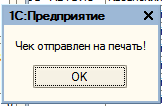 И начнется печать чека. Далее 1С спросит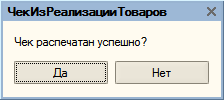 Если всё хорошо нажимаем «Да» и если был выбран тип оплаты «Карта», то на этом работа завершена, а если был выбран тип оплаты «Наличные», то появится окно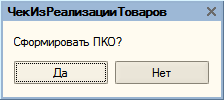 И если нажмете Да, сформируется новый ПКО в 1С который надо записать и провести.Открытие смены происходит автоматически при печати первого чека.Чтобы получить Х-отчет или закрыть смену и получить Z-отчет, необходимо в трее открыть программу кнопкой «Показать» и нажать соответствующую кнопку.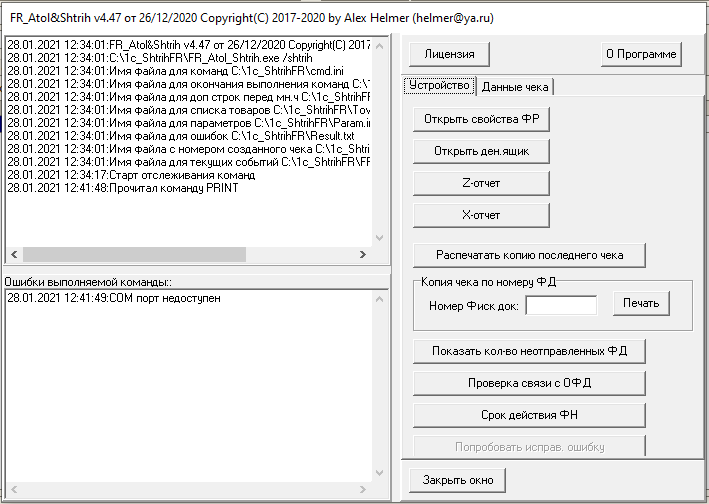 Atol.batЕсли используется ККМ фирмы АтолFR_ATOL_SHTRIH.exeСобственно, сама программа которая будет управлять ККМ с помощью ini файловShtrih.batЕсли используется ККМ фирмы Штрих